2° incontro Allena…Menti   2019/2020Triple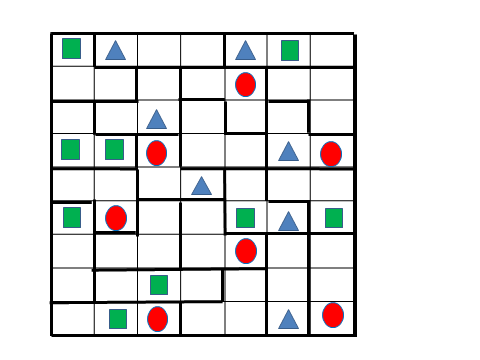 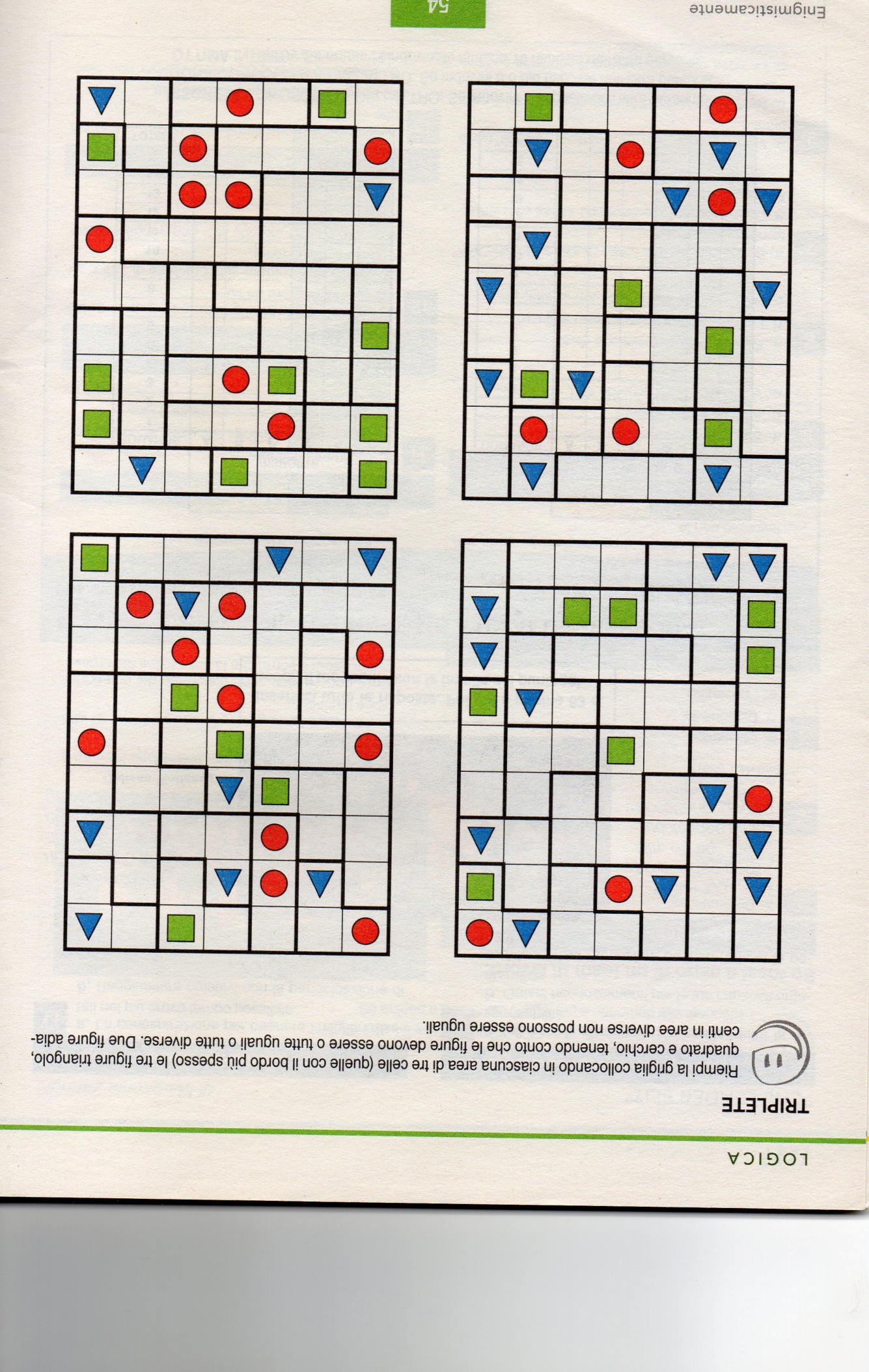 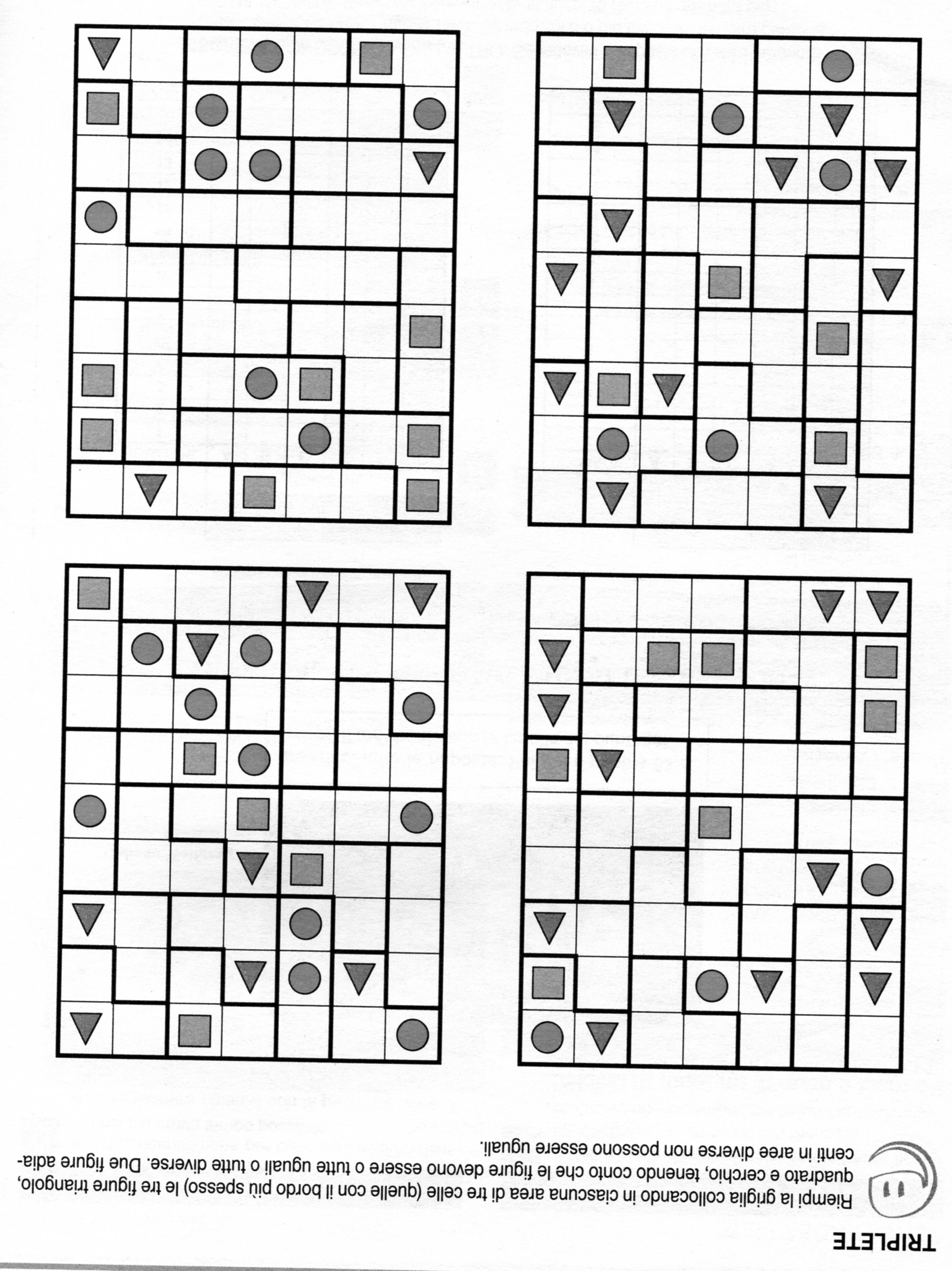 